Θεσσαλονίκη, __ ημερομηνία 20__ΠροςΤίτλος/Διεύθυνση Κείμενο συστατικής ΕπιστολήςΥπογραφή  ΟνοματεπώνυμοΙδιότηταP.O. Box 141, GR – 57400 Thessaloniki, GreeceEmail : _____@ihu.grΣτοιχεία Επικοινωνίας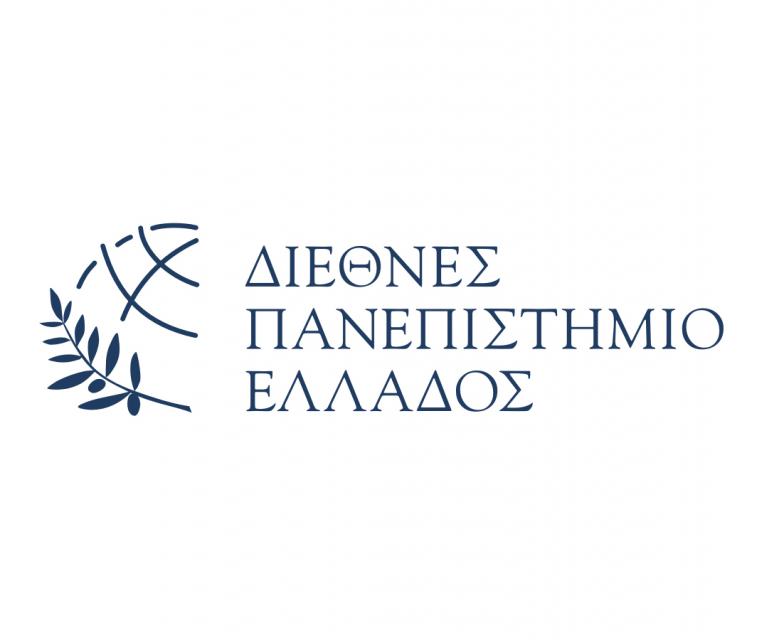 ΔΙΕΘΝΕΣ ΠΑΝΕΠΙΣΤΗΜΙΟ ΤΗΣ ΕΛΛΑΔΟΣΣΧΟΛΗ ΜΗΧΑΝΙΚΩΝΤΜΗΜΑ ΜΗΧΑΝΙΚΩΝ ΠΕΡΙΒΑΛΛΟΝΤΟΣINTERNATIONAL HELLENIC UNIVERSITY FACULTY OF ENGINEERINGDEPARTMENT OF ENVIRONMENTAL ENGINEERING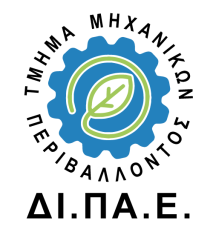 